What do you know about “doctoring” ?  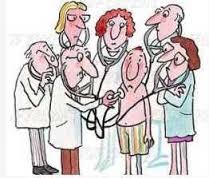 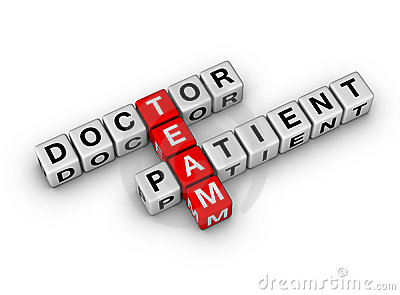 (PE) ________________________________________________an orderly evaluation of body/ functionsTechniques:  	inspection			palpation			auscultation			percussion(VS) ________________________________ :  (include)_________________________________ ________________________________________________________________________________Types of PEmedical / clinical / “physical”preventativesportsinsuranceIncludes:___________________________________________ : collecting info about patient (_____) events that might be relatedchief complaint (_____)history of present illnesspast medical problemsfamily problemssocial history___________________________________________ : Chemistry panel (___________________ _________________________________..)  Pathology___________________________________________:  MRI CT / CATX-raysSPECTPETSonographyToolsBasic Vocabulary__________________________________ : an abnormality of structure and / or function________________________________ : illness characterized by a recognizable set of symptoms and signs____________________________________  (_____) :  changes in body functions (subjective!) not apparent to an observer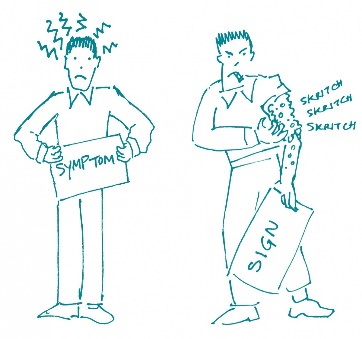 	examples~_______________________________ :  objective changes, observable and measurable	examples~__________________________________ (____) :  __________________________________ of a disease or disorder based on a scientific evaluation of patient’s symptoms and signs, medical history, physical exam, and sometimes data from test 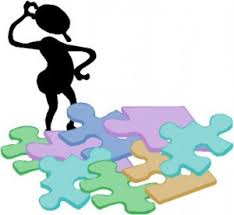 _________________________________ : a ________________________ of the probable course and outcome of a disease; the likelihood of recovery from a disease 